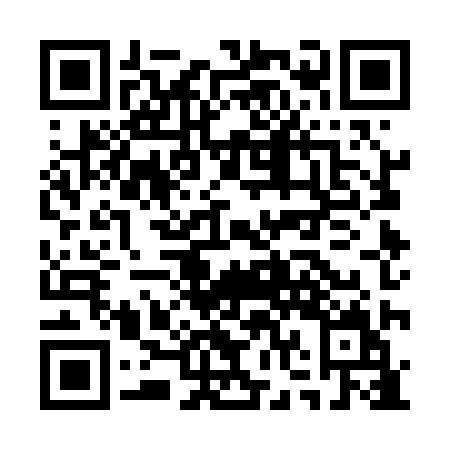 Ramadan times for Campana, ArgentinaMon 11 Mar 2024 - Wed 10 Apr 2024High Latitude Method: NonePrayer Calculation Method: Muslim World LeagueAsar Calculation Method: ShafiPrayer times provided by https://www.salahtimes.comDateDayFajrSuhurSunriseDhuhrAsrIftarMaghribIsha11Mon5:285:286:521:064:377:187:188:3812Tue5:295:296:531:054:367:177:178:3713Wed5:295:296:541:054:367:167:168:3514Thu5:305:306:551:054:357:147:148:3415Fri5:315:316:561:054:347:137:138:3216Sat5:325:326:561:044:337:127:128:3117Sun5:335:336:571:044:327:107:108:2918Mon5:345:346:581:044:327:097:098:2819Tue5:355:356:591:034:317:087:088:2620Wed5:365:366:591:034:307:067:068:2521Thu5:375:377:001:034:297:057:058:2322Fri5:375:377:011:024:287:037:038:2223Sat5:385:387:021:024:277:027:028:2124Sun5:395:397:031:024:267:017:018:1925Mon5:405:407:031:024:256:596:598:1826Tue5:415:417:041:014:256:586:588:1627Wed5:425:427:051:014:246:576:578:1528Thu5:425:427:061:014:236:556:558:1429Fri5:435:437:061:004:226:546:548:1230Sat5:445:447:071:004:216:536:538:1131Sun5:455:457:081:004:206:516:518:091Mon5:455:457:0912:594:196:506:508:082Tue5:465:467:0912:594:186:486:488:073Wed5:475:477:1012:594:176:476:478:054Thu5:485:487:1112:594:166:466:468:045Fri5:485:487:1212:584:156:446:448:036Sat5:495:497:1212:584:146:436:438:027Sun5:505:507:1312:584:136:426:428:008Mon5:515:517:1412:574:126:416:417:599Tue5:515:517:1512:574:116:396:397:5810Wed5:525:527:1512:574:106:386:387:56